ИНСТРУКЦИЯпо охране труда для преподавателя-организатора основ безопасности жизнедеятельности (ОБЖ)ИОТ-011-20231. Общие требования охраны труда1.1. Настоящая инструкция по охране труда для преподавателя-организатора основ безопасности жизнедеятельности (ОБЖ) в школе разработана в соответствии с Приказом Минтруда России от 29 октября 2021 года N 772н «Об утверждении основных требований к порядку разработки и содержанию правил и инструкций по охране труда», вступившим в силу 1 марта 2022 года; Постановлениями Главного государственного санитарного врача России от 28.09.2020г «Об утверждении СП 24.3648-20 «Санитарно-эпидемиологические требования к организациям воспитания и обучения, отдыха и оздоровления детей и молодежи» и от 28.01.2021г №2 «Об утверждении СанПиН 1.2.3685-21 «Гигиенические нормативы и требования к обеспечению безопасности и (или) безвредности для человека факторов среды обитания»; разделом Х Трудового кодекса Российской Федерации и иными нормативными правовыми актами по охране труда.1.2. Данная инструкция по охране труда для преподавателя-организатора ОБЖ устанавливает требования охраны труда перед началом, во время и по окончании работы сотрудника, выполняющего обязанности учителя основ безопасности жизнедеятельности в школе, требования охраны труда в аварийных ситуациях, определяет безопасные методы и приемы работ на рабочем месте.1.3. Инструкция по охране труда составлена в целях обеспечения безопасности труда и сохранения жизни и здоровья преподавателя-организатора ОБЖ при выполнении им своих трудовых обязанностей и функций в общеобразовательной организации.1.4. К выполнению обязанностей учителя ОБЖ в общеобразовательной организации допускаются лица:имеющие образование, соответствующие требованиям к квалификации (профстандарта) по своей должности;соответствующие требованиям, касающимся прохождения предварительного и периодических медицинских осмотров, внеочередных медицинских осмотров по направлению директора, обязательного психиатрического освидетельствования (не реже 1 раз в 5 лет), профессиональной гигиенической подготовки и аттестации (при приеме на работу и далее не реже 1 раза в 2 года), вакцинации, наличия личной медицинской книжки с результатами медицинских обследований и лабораторных исследований, сведениями о прививках, перенесенных инфекционных заболеваниях, о прохождении профессиональной гигиенической подготовки и аттестации с допуском к работе.1.5. Принимаемый на работу преподавателя-организатора ОБЖ обязан пройти в установленном порядке вводный инструктаж, первичный инструктаж на рабочем месте до начала самостоятельной работы (если его профессия и должность не входит в утвержденный директором Перечень освобожденных от прохождения инструктажа профессий и должностей), проходить повторные инструктажи не реже одного раза в шесть месяцев, а также внеплановые и целевые в случаях, установленных Порядком обучения по охране труда и проверки знаний требований охраны труда.1.6. Преподавателя-организатора ОБЖ должен изучить настоящую инструкцию, пройти обучение по охране труда и проверку знания требований охраны труда, обучение приемам оказания первой помощи пострадавшим, обучение правилам пожарной безопасности и электробезопасности и проверку знаний правил в объеме должностных обязанностей с присвоением I квалификационной группы допуска по электробезопасности.Преподавателя-организатора ОБЖ в целях соблюдения требований охраны труда обязан:соблюдать требования охраны труда и производственной санитарии, инструкции по охране труда, охране жизни и здоровья обучающихся;обеспечивать режим соблюдения норм и правил по охране труда и пожарной безопасности во время организации образовательной деятельности; иметь четкое представление об опасных и вредных факторах, связанных с выполнением работ и знать основные способы зашиты от их воздействия; соблюдать правила личной гигиены; знать порядок действий при возникновении пожара или иной чрезвычайной ситуации и эвакуации, сигналы оповещения о пожаре; уметь пользоваться первичными средствами пожаротушения; знать месторасположение аптечки и уметь оказывать первую помощь пострадавшему; соблюдать Правила внутреннего трудового распорядка и Устав общеобразовательной организации; соблюдать установленные режимы труда и отдыха; соблюдать должностную инструкцию преподавателя-организатора ОБЖ. В возможно воздействие на преподавателя-организатора ОБЖ следующих опасных и (или) вредных производственных факторов:напряженность трудового процесса; нагрузка на голосовой аппарат;тяжесть трудового процесса;рабочая поза (длительное нахождение в положении «стоя» в течение рабочего дня).Факторы признаются вредными, если это подтверждено результатами СОУТ.Перечень профессиональных рисков и опасностей при работе преподавателя-организатора ОБЖ:нарушение остроты зрения при недостаточной освещённости рабочего места; перенапряжение зрительного и голосового анализаторов; зрительное утомление при длительной работе с документами, тетрадями; поражение электрическим током при прикосновении к токоведущим частям электрооборудования и электроприборов с нарушенной или поврежденной изоляцией (при включении или выключении электроприборов и (или) освещения в помещениях;повышенное психоэмоциональное напряжение; повышенный уровень шума;получение различного рода травм в ходе образовательной деятельности ввиду нарушения правил охраны труда и безопасности при обращении с используемыми наглядными пособиями (включая макеты оружия, средства индивидуальной зашиты, приборы, приспособления, расходный материал и т.п.), а также в случае нарушения утвержденных методик; высокая плотность эпидемиологических контактов.В случае травмированя уведомить специалиста по охране труда любым доступным способом в ближайшее время. При неисправности оборудования, мебели, ЭСО и иной оргтехники сообщить заместителю директора по АХЧ и не использовать до устранения всех недостатков и получения разрешения.В целях соблюдения правил личной гигиены и эпидемиологических норм преподавателя-организатора ОБЖ должен:оставлять верхнюю одежду, обувь в предназначенных для этого местах; мыть руки с мылом, использовать кожные антисептики после соприкосновения с загрязненными предметами, перед началом работы, после посещения туалета, перед приемом пищи;не допускать приема пиши в кабинете основ безопасности жизнедеятельности;осуществлять проветривание учебного кабинета ОБЖ;соблюдать требования СП 2.4.3648-20, СанПиН 1.2.3685-21, СП 3.1 2.4.3598-20.Запрещается выполнять работу, находясь в состоянии алкогольного опьянения либо в состоянии, вызванном потреблением наркотических средств, психотропных, токсических или других одурманивающих веществ, а также распивать спиртные напитки, употреблять наркотические средства, психотропные, токсические или другие одурманивающие вещества на рабочем месте или в рабочее время.Преподаватель-организатор ОБЖ, допустивший нарушение или невыполнение требований настоящей инструкции по охране труда, рассматривается, как нарушитель производственной дисциплины и может быть привлечён к дисциплинарной ответственности и прохождению внеочередной проверки знаний требований охраны труда, а в зависимости от последствий - и к уголовной; если нарушение повлекло материальный ущерб - к материальной ответственности в установленном порядке.2. Требования охраны труда перед началом работы2.1. Преподаватель-организатор ОБЖ общеобразовательной организации должен приходить на работу в чистой, опрятной одежде, перед началом работы вымыть руки. Прибыть на работу заблаговременно для исключения спешки и, как следствие, падения и получения травмы.2.2. Визуально оценить состояние выключателей, включить полностью освещение в кабинете ОБЖ и убедиться в исправности электрооборудования:осветительные приборы должны быть исправны и надежно подвешены к потолку, иметь целостную светорассеивающую конструкцию и не содержать следов загрязнений; уровень искусственной освещенности в учебном кабинете должен составлять не менее 300 люкс; коммутационные коробки должны быть закрыты крышками, корпуса выключателей и розеток не должны иметь трещин и сколов, а также оголенных контактов.Проверить окна на наличие трещин и иное нарушение целостности стекол.Удостовериться в наличии первичных средств пожаротушения, срока их пригодности и доступности, в наличии аптечки первой помощи и укомплектованности ее медикаментами.Убедиться в свободности выхода из кабинета ОБЖ, проходов и соответственно в правильной расстановке мебели в учебном кабинете:между столами и стенами (светонесущей и противоположной светонесущей), а также между рядами столов - 50см; от учебной доски до первого ряда столов - 240 см; удаленность от учебной доски до последнего ряда столов - не более 860 см; парты (столы) расставлены в следующем порядке: меньшие по размеру - ближе к доске, большие по размеру - дальше от доски, цветовая маркировка присутствует.2.6. Убедиться в безопасности рабочего места, проверить на устойчивость и исправность мебель в кабинете, стенды, убедиться в устойчивости находящихся в сгруппированном виде методических материалов и тетрадей. 2.7. Провести осмотр санитарного состояния кабинета ОБЖ. Подготовить для работы требуемый учебный материал и оборудование, электронные средства обучения.Произвести сквозное проветривание учебного кабинета, открыв окна или форточки и двери. Окна в открытом положении зафиксировать крючками, а форточки должны быть с ограничителями.Удостовериться, что температура воздуха в учебном кабинете соответствует требуемым санитарным нормам 18-240С, в теплый период года не более 250C.Проконтролировать наличие и исправное состояние наглядных пособий, включая макеты оружия, средства индивидуальной защиты, приборы и приспособления, а также расходный материал и т.п.Перед проведением массовых мероприятий на тематику ОБЖ и гражданской обороны, объектовых тренировок с участием детей проверить (организовать проверку) территории проведения мероприятия, зоны размещения эвакуируемых на отсутствие травмирующих факторов (металлические предметы, стекла).Провести проверку работоспособности персонального компьютера, удостовериться в исправности ЭСО, оргтехники, мультимедийного проектора в кабинете основ безопасности жизнедеятельности.Приступать к работе преподавателю-организатору ОБЖ разрешается после выполнения подготовительных мероприятий и устранения всех недостатков и неисправностей.3. Требования охраны труда во время работы3.1. Во время работы необходимо соблюдать порядок в учебном кабинете или помещении, где проводятся занятия по ОБЖ, тренировки, практические занятия, не загромождать свое рабочее место и места обучающихся, а также выход из помещения и подходы к первичным средствам пожаротушения.3.2. В целях обеспечения необходимой естественной освещенности кабинета основ безопасности жизнедеятельности не ставить на подоконники цветы, не располагать тетради, учебники и иные предметы. 3.3. Поддерживать дисциплину и порядок во время занятий, требования настоящей инструкции по охране труда, не разрешать ученикам школы самовольно уходить с места проведения занятий, включая территорию школы, без разрешения преподавателя-организатора ОБЖ общеобразовательной организации .3.4. Во время перерывов между занятиями в отсутствии обучающихся проветривать помещение в соответствии с показателями продолжительности, указанными в СанПиН 1.2.3685-21, при этом оконные рамы фиксировать в открытом положении.3.5. Соблюдать правила использования спортивных снарядов, спортивного инвентаря (включая инвентарь для метания), учитывая их конструктивные особенности. Использовать только по прямому назначению, в строгом соответствии с инструкциями по эксплуатации.3.6. Преподавателю-организатору ОБЖ в процессе работы запрещается:курить в помещениях и на территории школы;приносить взрыво- и пожароопасные вещества и предметы, оружие и патроны, а также разбирать и использовать их.При работе в кабинете ОБЖ соблюдать инструкцию по охране труда в учебном кабинете.Все используемые в учебном кабинете демонстрационные электрические приборы должны быть исправны и иметь заземление зануление.Интерактивные доски, сенсорные экраны, информационные панели и иные средства отображения информации, а также компьютеры, ноутбуки, планшеты, моноблоки, иные электронные средства обучения (ЭСО) необходимо использовать в соответствии с инструкцией по эксплуатации и (или) техническим паспортом. При использовании ЭСО выполнять мероприятия, предотвращающие неравномерность освещения и появление бликов на экране. Выключать или переводить в режим ожидания интерактивную доску и другие ЭСО, когда их использование приостановлено или завершено. Расстояние от ближайшего места просмотра телевизионной аппаратуры до экрана соблюдать не менее 2 метров.3.11. При использовании электронного оборудования, в том числе сенсорного экрана, клавиатуры и мыши, интерактивного маркера ежедневно дезинфицировать их в соответствии с рекомендациями производителя либо с использованием растворов или салфеток на спиртовой основе, содержащих не менее 70% спирта. 3.12. Не использовать в помещении кабинета ОБЖ переносные отопительные приборы с инфракрасным излучением, а также кипятильники, плитки, электрочайники, не сертифицированные удлинители. 3.13. Во избежание падения из окна, а также ранения стеклом, не вставать на подоконник.3.14. Учителю ОБЖ необходимо придерживаться правил передвижения в помещениях и на территории школы:во время ходьбы быть внимательным и контролировать изменение окружающей обстановки;ходить по коридорам и лестничным маршам, придерживаясь правой стороны; при передвижении по лестничным пролетам следует соблюдать осторожность и внимательность, не перешагивать и не перепрыгивать через ступеньки, ходить осторожно и не спеша; не проходить ближе 1,5 метра от стен здания общеобразовательной организации.3.15. При использовании ЭСО и оргтехники преподавателю-организатору ОБЖ запрещается:смотреть прямо на луч света исходящий из проектора, прежде чем повернуться к классу лицом, необходимо отступить от интерактивной доски в сторону;включать в электросеть и отключать от неё приборы, подключать комплектующие составляющие приборов мокрыми и влажными руками; нарушать последовательность включения и выключения, технологические процессы;размещать на электроприборах предметы (бумагу, ткань, вещи и т.п.); разбирать включенные в электросеть приборы; прикасаться к оголенным или с поврежденной изоляцией проводам;сгибать и защемлять кабели питания; прикасаться к работающему или только что выключенному мультимедийному проектору, необходимо дать ему остыть; допускать обучающихся к переноске и самостоятельному включению ЭСО;оставлять без присмотра включенные электроприборы.3.16. Следить за выполнением учителями и классными руководителями требований охраны труда при проведении массовых мероприятий, эвакуационных тренировочных мероприятий по гражданской обороне. 3.17. С целью исключения несчастных случаев, аварий и катастроф на тренировке по гражданской обороне запрещается:эксплуатировать неисправное оборудование, неисправные индивидуальные средства защиты и первичные средства пожаротушения;пользоваться неисправными имитационными средствами;сжигать имитационные дымовые гранаты (шашки) на расстоянии 50 метров от мест нахождения людей и легковоспламеняющихся материалов; размещать личный состав формирований в местах движения автомобилей и работы техники; находиться и выполнять задачи личному составу формирований в изолирующей защитной одежде сверх установленных норм времени; осуществлять показательную эвакуацию, используя оконные проемы.3.18. Соблюдать во время работы настоящую инструкцию по охране труда для учителя ОБЖ, иные инструкции по охране труда при выполнении работ и работе с оборудованием, установленный режим рабочего времени и времени отдыха.3.19. При длительной работе с документами, тетрадями, за компьютером (ноутбуком) с целью снижения утомления зрительного анализатора, предотвращения развития познотонического утомления через час работы делать перерыв на 10-15 минут, во время которого следует выполнять комплекс упражнений для глаз, физкультурные паузы.4. Требования охраны труда в аварийных ситуациях4.1. Перечень основных возможных аварий и аварийных ситуаций, причины их вызывающие:пожар, возгорание, задымление, поражение электрическим током вследствие неисправности ЭСО и иной оргтехники, шнуров питания; неисправность ЭСО и иной оргтехники; прорыв системы отопления, водоснабжения, канализации из-за износа труб.террористический акт или угроза его совершения.4.2. Преподаватель-организатор ОБЖ школы обязан немедленно известить заместителя директора по УВР или директора школы:о любой ситуации, угрожающей жизни и здоровью обучающихся и работников общеобразовательной организации; о факте возникновения групповых инфекционных и неинфекционных заболеваний; о каждом несчастном случае, произошедшем в школе;об ухудшении состояния своего здоровья, в том числе о проявлении признаков острого профессионального заболевания (отравления).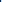 В случае получения травмы учитель ОБЖ обязан прекратить работу, позвать на помощь, воспользоваться аптечкой первой помощи, поставить в известность директора школы (при отсутствии иное должностное лицо) и обратиться в медицинский пункт. При получении травмы иным работником или обучающимся необходимо оказать ему первую помощь. Вызвать медицинского работника общеобразовательной организации, при необходимости, вызвать скорую медицинскую помощь по телефону 103 и сообщить о происшествии директору общеобразовательной организации. Обеспечить до начала расследования сохранность обстановки на месте происшествия, а если это невозможно (существует угроза жизни и здоровью окружающих) — фиксирование обстановки путем составления схемы, протокола, фотографирования или иным методом.В случае появления задымления или возгорания в учебном кабинете, преподаватель-организатор ОБЖ обязан немедленно прекратить работу, вывести детей из кабинета — опасной зоны, вызвать пожарную охрану по телефону 01 (101 — с мобильного), оповестить голосом о пожаре и вручную задействовать АПС, сообщить директору школы. При условии отсутствия угрозы жизни и здоровью людей принять меры к ликвидации пожара в начальной стадии с помощью первичных средств пожаротушения. При использовании огнетушителей не направлять в сторону людей струю углекислоты или порошка.При аварии (прорыве) в системе отопления, водоснабжения и канализации в учебном кабинете ОБЖ необходимо вывести обучающихся из помещения, оперативно сообщить о происшедшем заместителю директора по АХЧ общеобразовательной организации.При возникновении неисправности в оргтехнике, ЭСО или ином электроприборе необходимо прекратить с ним работу и обесточить, сообщить заместителю директора по АХЧ и использовать только после выполнения ремонта (получения нового) и получения разрешения.В случае угрозы или возникновения очага опасного воздействия техногенного характера, угрозы или приведения в исполнение террористического акта следует руководствоваться Планом эвакуации, инструкцией о порядке действий в случае угрозы и возникновении ЧС террористического характера.5. Требования охраны труда по окончании работы5.1. Внимательно осмотреть кабинет ОБЖ. Убрать учебные и наглядные пособия, учебный инвентарь и макеты, методические пособия и раздаточный материал, которые использовались на занятиях, в места хранения.5.2. Отключить ЭСО и оргтехнику, другие имеющиеся электроприборы от электросети.5.3. Проветрить учебный кабинет основ безопасности жизнедеятельности.Удостовериться в противопожарной безопасности помещения. Удостовериться, что противопожарные правила в помещении соблюдены, огнетушители находятся в установленных местах. При окончании срока эксплуатации огнетушителя передать его лицу, ответственному за пожарную безопасность в школе, для последующей перезарядки. Установить в помещении новый огнетушитель.Проконтролировать проведение влажной уборки, а также вынос мусора из помещения.Закрыть окна, вымыть руки, перекрыть воду и выключить свет.Сообщить непосредственному руководителю о недостатках, влияющих на безопасность труда, пожарную безопасность, обнаруженных во время работы.При отсутствии недостатков закрыть кабинет ОБЖ и подсобные помещения на ключ.6. Заключительные положения инструкции по охране труда для преподавателя-организатора ОБЖ6.1. Проверка и пересмотр настоящей инструкции по охране труда проводится не реже одного раза в 5 лет.6.2. Инструкция для преподавателя-организатора ОБЖ должна быть досрочно пересмотрена в следующих случаях:• при пересмотре межотраслевых и отраслевых правил и типовых инструкций по охране труда и технике безопасности;• при изменении условий труда преподавателя-организатора ОБЖ; • при внедрении и установке новой техники и (или) технологий в кабинете преподавателя-организатора ОБЖ;   • по результатам анализа материалов расследования аварий, несчастных случаев и профессиональных заболеваний;• по требованию уполномоченных представителей органов по труду субъектов РоссийскойФедерации или органов федеральной инспекции труда.6.3. Если в течение 5 лет со дня утверждения (введения в действие) данной инструкции по охране труда преподавателя-организатора ОБЖ условия труда не изменяются, то действие инструкции продлевается на следующие 5 лет.6.4. Ответственность за своевременное внесение необходимых изменений и дополнений, а также пересмотр настоящей инструкции по охране труда возлагается на ответственного по охране труда в общеобразовательном учреждении.Инструкцию разработал: ______________ /_______________________/С инструкцией ознакомлен (а)«___»_____20___г. ______________ /_______________________/